{{project.name}}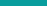 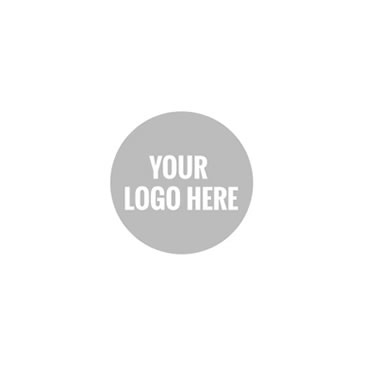 Table of contentsProject general descriptionProject references for the created flow: Project name: {{project.name}}Project key: {{project.key}}{{if project.short_desc != }}Project short description:{{project.short_desc}}{{endif project.short_desc}}{{if project.long_desc != }}Description:{{project.long_desc}}{{endif project.long_desc}}Status: {{project.status}}Current git branch: {{project.current.git.branch}}{{if project.tags.list !=}}Tags: {{project.tags.list}}{{endif project.tags.list}}Created by {{project.creation.user}} on the {{project.creation.date}}Last Modification by {{ project.last_modification.user}} on the {{project.last_modification.date}}Graphical Representation of the Flow{{flow.picture.full.portrait}}DatasetsList all the datasets in the flow.{{foreach $dataset in flow.datasets}}{{$dataset.name}}Summarized information about your dataset {{$dataset.name}}:{{if $dataset.short_desc != }}Short description:{{$dataset.short_desc}}{{endif $dataset.short_desc}}{{if $dataset.long_desc != }}Description:{{$dataset.long_desc}}{{endif $dataset.long_desc}}{{if $dataset.tags.list != }}Tags: {{$dataset.tags.list}}{{endif $dataset.tags.list}}{{if $dataset.data_steward != None}}Data Steward: {{$dataset.data_steward}}{{endif $dataset.data_steward}}{{if $dataset.is_foreign == Yes}}This dataset has not been created in this project. Its origin project is {{$dataset.project.name}}{{endif $dataset.is_foreign}}{{if $dataset.type == Files in Folder}}This dataset is unstructured and stored in the following managed folder:{{foreach $source in $dataset.containing.folder}}	{{$source.name}}{{endforeach $source}}{{endif $dataset.type}}Status of the dataset {{$dataset.name}}Characteristics of the dataset {{$dataset.name}}:{{if $dataset.is_foreign == Yes}}Source project name: {{$dataset.project.name}}{{endif $dataset.is_foreign}}Type: {{$dataset.type}}Connection: {{$dataset.connection}}Total Size: {{$dataset.status.total_size}}Record Count: {{$dataset.status.record_count}}{{if $dataset.is_partitioned == Yes}}Partition Count: {{$dataset.status.partition_count}}{{endif $dataset.is_partitioned}}Created by {{$dataset.creation.user}} on the {{$dataset.creation.date}}Last Modification by {{$dataset.last_modification.user}} on the {{$dataset.last_modification.date}}Related RecipesThe dataset {{$dataset.name}} relates to the following recipes.{{if $dataset.parent.all.count != 0 }}Parent RecipeList of recipes with {{$dataset.name}} as an output:{{foreach $parent in $dataset.parent.all}}{{$parent.name}} ({{$parent.type}}){{endforeach $parent}}{{endif $dataset.parent.all.count}}{{if $dataset.successors.all.count != 0 }}Successor RecipesList of recipes with {{$dataset.name}} as an input:{{foreach $successor in $dataset.successors.all}}{{$successor.name}} ({{$successor.type}}){{endforeach $successor}}{{endif $dataset.successors.all.count}}Schema{{if $dataset.schema.columns.count == 0 }}This dataset doesn’t have any schema{{endif $dataset.schema.columns.count }}{{if $dataset.schema.columns.count != 0 }}Schema details of the dataset.{{foreach $column in $dataset.schema.columns}}{{endforeach $column}}{{endif $dataset.schema.columns.count }}{{endforeach $dataset}}{{if flow.folders.count != 0}}Managed foldersList all the managed folders in the flow.{{foreach $folder in flow.folders}}{{$folder.name}}Summarized information about the managed folder {{$folder.name}}:{{if $folder.short_desc != }}Short Description:{{$folder.short_desc}}{{endif $folder.short_desc}}{{if $folder.long_desc != }}Description:{{$folder.long_desc}}{{endif $folder.long_desc}}{{if $folder.tags.list != }}Tags: {{$folder.tags.list}}{{endif $folder.tags.list}}{{if $folder.is_foreign == Yes}}This folder has not been created in this project. Its origin project is {{$folder.project.name}}{{endif $folder.is_foreign}}StatusCharacteristics of the managed folder {{$folder.name}}:full_id: {{$folder.full_id}}Type: {{$folder.type}}Connection: {{$folder.connection}}{{if $folder.is_partitioned == Yes}}Folder is partitioned{{endif $folder.is_partitioned}}Created by {{$folder.creation.user}} on the {{$folder.creation.date}}Last Modification by {{$folder.last_modification.user}} on the {{$folder.last_modification.date}}{{ if $folder.files_in_folder.datasets.count != 0 }}Derived datasetsList of the datasets in the managed folder:{{foreach $dataset in $folder.files_in_folder.datasets}}{{$dataset.name}}{{endforeach $dataset}}{{endif $folder.files_in_folder.datasets.count}}Related RecipesList of the recipes related to the managed folder.{{if $folder.parent.recipes.count != 0 }}Parent RecipeRecipe with {{$folder.name}} as an output:{{foreach $parent in $folder.parent.recipes}}{{$parent.name}} ({{$parent.type}}){{endforeach $parent}}{{endif $folder.parent.recipes.count}}{{if $folder.successors.all.count != 0 }}Successor RecipesList of recipes with {{$folder.name}} as an input:{{foreach $successor in $folder.successors.all}}{{$successor.name}} ({{$successor.type}}){{endforeach $successor }}{{endif $folder.successors.all.count}}{{endforeach $folder}}{{endif flow.folders.count}}{{if flow.recipes.count != 0}}RecipesList all the recipes in the flow.{{ foreach $recipe in flow.recipes }}{{ $recipe.name }}Summarized information about the recipe {{$recipe.name}}.{{if $recipe.short_desc != }}Short description:{{$recipe.short_desc}}{{endif $recipe.short_desc}}{{if $recipe.long_desc != }}Description:{{$recipe.long_desc}}{{endif $recipe.long_desc}}{{if $recipe.tags.list != }}Tags: {{ $recipe.tags.list}}{{endif $recipe.tags.list}}StatusCharacteristics of the recipe {{$recipe.name}}:Type: {{$recipe.type}}Created by {{$recipe.creation.user}} on the {{$recipe.creation.date}}Last Modification by {{$recipe.last_modification.user}} on the {{$recipe.last_modification.date}}Inputs / Outputs{{if $recipe.inputs.all.count != 0 }}List of the inputs of the recipe:{{foreach $input in $recipe.inputs.datasets}}Dataset {{$input.name}} ({{ $input.type }}){{endforeach $input }}{{foreach $input in $recipe.inputs.folders}}Folder {{$input.name}} ({{ $input.type }}){{endforeach $input }}{{foreach $input in $recipe.inputs.models}}Saved Model {{$input.name}} ({{ $input.active_version.name }}){{endforeach $input }}{{foreach $input in $recipe.inputs.model_evaluation_stores }}Model Evaluation Store {{$input.name}}{{endforeach $input }}{{endif $recipe.inputs.all.count}}{{if $recipe.outputs.all.count != 0 }}List of the outputs of the recipe:{{foreach $output in $recipe.outputs.datasets}}Dataset {{$output.name}} ({{ $output.type }}){{endforeach $output }}{{foreach $output in $recipe.outputs.folders}}Folder {{$output.name}} ({{ $output.type }}){{endforeach $output }}{{foreach $output in $recipe.outputs.models}}Saved Model {{$output.name}} ({{ $output.active_version.name }}){{endforeach $output }}{{foreach $output in $recipe.outputs.model_evaluation_stores }}Model Evaluation Store {{$output.name}}{{endforeach $output }}{{endif $recipe.outputs.all.count}}{{if $recipe.type == Prepare }}Prepare Steps{{ foreach $step in $recipe.prepare.steps }}{{ endforeach $step }}{{ endif $recipe.type }}{{ if $recipe.is_join == Yes }}Join{{ foreach $join in $recipe.joins }}{{ $join.type }} {{ $join.left_dataset.name }} - {{ $join.right_dataset.name }}    {{ $join.condition_mode }}{{ foreach $condition in $join.conditions }}{{ endforeach $condition}}{{ if $recipe.type == Join }}{{ if $recipe.left_unmatched_output.name != }}Unmatched rows from {{$join.left_dataset.name}} are saved in the dataset {{$recipe.left_unmatched_output.name}}{{ endif $recipe.left_unmatched_output.name }}{{ if $recipe.right_unmatched_output.name != }}Unmatched rows from {{$join.right_dataset.name }} are saved in the dataset {{$recipe.right_unmatched_output.name}}{{ endif $recipe.right_unmatched_output.name }}{{ endif $recipe.type }}{{ endforeach $join }}{{ endif $recipe.is_join }}{{ if $recipe.type == Generate features }}Data Relationships{{ if $recipe.cutoff_time != }}Cutoff time: {{ $recipe.cutoff_time }} (in {{ $recipe.primary_dataset }}){{ endif $recipe.cutoff_time }}{{ foreach $data_relationship in $recipe.data_relationships }}{{ $data_relationship.left_dataset.name }} ({{$data_relationship.left_dataset.participant_index}}) - {{ $data_relationship.right_dataset.name }} ({{$data_relationship.right_dataset.participant_index}})Relationship type: {{ $data_relationship.type }}{{ foreach $condition in $data_relationship.conditions }}{{ endforeach $condition}}{{ if $data_relationship.right_dataset.time_index !=}}Time settingsTime index: {{ $data_relationship.right_dataset.time_index }} (in {{ $data_relationship.right_dataset.name }}){{ foreach $time_window in $data_relationship.right_dataset.time_windows }}Time window: {{ $time_window.from }} to {{ $time_window.to }} {{ $time_window.units }} before cutoff time{{ endforeach $time_window}}{{ endif $data_relationship.right_dataset.time_index }}{{ endforeach $data_relationship }}Feature Transformations{{ if $recipe.feature_transformations.general !=}}General: {{ $recipe.feature_transformations.general }}{{ endif $recipe.feature_transformations.general }}{{ if $recipe.feature_transformations.categorical !=}}Categorical: {{ $recipe.feature_transformations.categorical }}{{ endif $recipe.feature_transformations.categorical }}{{ if $recipe.feature_transformations.date !=}}Date: {{ $recipe.feature_transformations.date }}{{ endif $recipe.feature_transformations.date }}{{ if $recipe.feature_transformations.numerical !=}}Numerical: {{ $recipe.feature_transformations.numerical }}{{ endif $recipe.feature_transformations.numerical }}{{ if $recipe.feature_transformations.text !=}}Text: {{ $recipe.feature_transformations.text }}{{ endif $recipe.feature_transformations.text }}{{ endif $recipe.type }}{{ if $recipe.is_code_recipe == Yes }}Code{{ if $recipe.has_code_env == Yes }}Code env: {{ $recipe.code_env }}{{ endif $recipe.has_code_env }}{{ endif $recipe.is_code_recipe }}{{ if $recipe.type == Filter / Sample }}{{ if $recipe.is_filtered == Yes }}{{ if $recipe.is_sampled == Yes }}The recipe filters and samples the input dataset{{ endif $recipe.is_sampled }}{{ if $recipe.is_sampled == No }}The recipe filters the complete input dataset{{ endif $recipe.is_sampled }}{{ endif $recipe.is_filtered }}{{ if $recipe.is_filtered == No }}{{ if $recipe.is_sampled == Yes }}The recipe samples the input dataset but does not apply any filter{{ endif $recipe.is_sampled }}{{ if $recipe.is_sampled == No }}The recipe neither filters nor samples the input dataset{{ endif $recipe.is_sampled }}{{ endif $recipe.is_filtered }}{{ endif $recipe.type }}{{ if $recipe.type == Group }}Group keys: {{ $recipe.group_keys }}{{ endif $recipe.type }}{{ if $recipe.type == Distinct }}Distinct keys: {{ $recipe.distinct_keys }}{{ endif $recipe.type }}{{ if $recipe.type == Split }}Split mode: {{ $recipe.split_mode }}{{ endif $recipe.type }}{{ if $recipe.type == Stack }}Stacking mode: {{ $recipe.stack_mode }}{{ endif $recipe.type }}{{ if $recipe.type == Push to Editable }}Unique keys: {{ $recipe.unique_keys }}{{ endif $recipe.type }}{{ if $recipe.type == Window }}Windows{{ foreach $window in $recipe.windows }}{{ endforeach $window }}{{ endif $recipe.type }}{{ if $recipe.type == Sort }}Sorted Columns{{ foreach $column in $recipe.sorting_columns }}{{ endforeach $column }}{{ endif $recipe.type }}{{ if $recipe.type == Top N }}Top rows and sorting directionTop rows: {{ $recipe.top_rows.count }}Bottom rows: {{ $recipe.bottom_rows.count }}{{ foreach $column in $recipe.sorting_columns }}{{ endforeach $column }}{{ endif $recipe.type }}{{ if $recipe.type == Pivot }}ParametersRow identifier: {{ $recipe.row_identifiers }}Pivots: {{ $recipe.pivots }}Populate content: {{ $recipe.populated_columns }}{{ endif $recipe.type }}{{ endforeach $recipe }}{{ endif flow.recipes.count}}{{ if flow.models.count != 0}}Saved ModelsList all the saved models in the flow.{{ foreach $model in flow.models}}{{ $model.name }}Summarized information about the saved model {{$model.name}}:.{{if $model.short_desc != }}Short Description:{{$model.short_desc}}{{endif $model.short_desc}}{{if $model.long_desc != }}Description:{{$model.long_desc}}{{endif $model.long_desc}}{{if $model.tags.list != }}Tags: {{$model.tags.list}}{{endif $model.tags.list}}{{if $model.is_foreign == Yes}}This saved model has not been created in this project. Its origin project is {{$model.project.name}}{{endif $model.is_foreign}}StatusModel id: {{ $model.id }}Active version: {{ $model.active_version.name }}Related RecipesList of the recipes related to the saved model.{{if $model.parent.recipes.count != 0 }}Parent RecipeRecipe with {{$model.name}} as an output:{{foreach $recipe in $model.parent.recipes}}{{$recipe.name}} ({{$recipe.type}}){{endforeach $recipe}}{{endif $model.parent.recipes.count}}{{if $model.successors.recipes.count != 0 }}Successor RecipesList of recipes with {{$model.name}} as an input:{{foreach $recipe in $model.successors.recipes}}{{$recipe.name}} ({{$recipe.type}}){{endforeach $recipe}}{{endif $model.successors.recipes.count}}{{endforeach $model}}{{endif flow.models.count}}{{if flow.model_evaluation_stores.count != 0}}Model Evaluation StoresList all the model evaluation stores in the flow.{{ foreach $mes in flow.model_evaluation_stores }}{{ $mes.name }}Summarized information about the model evaluation store {{ $mes.name }}.{{if $mes.short_desc != }}Short description:{{$mes.short_desc }}{{endif $mes.short_desc}}{{if $mes.long_desc != }}Description:{{$mes.long_desc}}{{endif $mes.long_desc}}{{if $mes.tags.list != }}Tags: {{ $mes.tags.list}}{{endif $mes.tags.list}}Related RecipesList of the recipes related to the model evaluation store.{{if $mes.parent.recipes.count != 0 }}Parent RecipeRecipe with {{$mes.name}} as an output:{{foreach $recipe in $mes.parent.recipes}}{{$recipe.name}} ({{$recipe.type}}){{endforeach $recipe}}{{endif $mes.parent.recipes.count}}{{if $mes.successors.recipes.count != 0 }}Successor RecipesList of recipes with {{$mes.name}} as an input:{{foreach $recipe in $mes.successors.recipes}}{{$recipe.name}} ({{$recipe.type}}){{endforeach $recipe}}{{endif $mes.successors.recipes.count}}{{endforeach $mes}}{{endif flow.model_evaluation_stores.count}}{{ if flow.labeling_tasks.count != 0}}Labeling TasksList all the labeling tasks in the flow.{{ foreach $labeling_task in flow.labeling_tasks }}{{ $labeling_task.name }}Summarized information about the labeling task {{$labeling_task.name}}.{{if $labeling_task.short_desc != }}Short description:{{$labeling_task.short_desc}}{{endif $labeling_task.short_desc}}{{if $labeling_task.long_desc != }}Description:{{$labeling_task.long_desc}}{{endif $labeling_task.long_desc}}{{if $labeling_task.tags.list != }}Tags: {{ $labeling_task.tags.list}}{{endif $labeling_task.tags.list}}StatusCharacteristics of the labeling task {{$labeling_task.name}}:Type: {{$labeling_task.type}}Created by {{$labeling_task.creation.user}} on the {{$labeling_task.creation.date}}Last Modification by {{$labeling_task.last_modification.user}} on the {{$labeling_task.last_modification.date}}Inputs / Outputs{{if $labeling_task.inputs.all.count != 0 }}List of the inputs of the labeling task:{{foreach $input in $labeling_task.inputs.datasets}}Dataset {{$input.name}} ({{ $input.type }}){{endforeach $input }}{{foreach $input in $labeling_task.inputs.folders}}Folder {{$input.name}} ({{ $input.type }}){{endforeach $input }}{{endif $labeling_task.inputs.all.count}}{{if $labeling_task.outputs.datasets.count != 0 }}List of the outputs of the labeling task:{{foreach $output in $labeling_task.outputs.datasets}}Dataset {{$output.name}} ({{ $output.type }}){{endforeach $output }}{{endif $labeling_task.outputs.datasets.count}}{{endforeach $labeling_task}}{{endif flow.labeling_tasks.count}}Deployment and MonitoringImplementation DetailsThe flow can be found here: {{config.project.link}}The name of the generated file is: {{config.output_file.name}}Version ControlThe flow was executed with the following version of DSS: {{config.dss.version}}VersionAuthorDate1.0{{config.author.name}}{{config.author.email}}{{config.generation_date }}Column NameColumn TypeDescription{{$column.name}}{{$column.type}}{{$column.description}}TypeComment{{ $step.type }}{{ $step.comment }}Left inputConditionRight input{{ $condition.left_column.name }}{{ $condition.description }}{{ $condition.right_column.name }}{{ $data_relationship.left_dataset.name }}Condition{{ $data_relationship.right_dataset.name }}{{ $condition.left_column.name }}{{ $condition.description }}{{ $condition.left_column.name }}{{ $recipe.payload }}Window namePartitioning columns{{ $window.name }}{{ $window.partitioning_columns }}Column nameSorting direction{{ $column.name }}{{ $column.direction }}Column nameSorting direction{{ $column.name }}{{ $column.direction }}